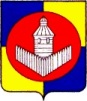 Российская ФедерацияЧелябинская областьУйский районГлава Масловского сельского поселения                                                       РАСПОРЯЖЕНИЕ от  03. 11. 2014г.                                                                                               № 53с.Маслово«О создании инвентаризационной комиссии по учетупоступления и выбытия подарков, полученныхв связи с протокольными мероприятиями,служебными командировками и другими официальными мероприятиями»         Во исполнение постановления администрации Масловского сельского поселения от 15 мая 2014 г. № 28 «О сообщении отдельными категориями лиц о получении подарка в связи с протокольными мероприятиями, служебными командировками и другими официальными мероприятиями», и организация работы, связанной с учетом поступления и выбытия подарков, а также реализацией (выкупом) и зачислением средств в районный бюджет, вырученных от их реализации:Создать инвентаризационную комиссию (далее – комиссия) по учету поступления и выбытия подарков, полученных отдельными категориями лиц в связи с протокольными мероприятиями, служебными командировками и другими официальными мероприятиями.Утвердить:Положение о комиссии по учету поступления и выбытия подарков, полученных отдельными категориями лиц в связи с протокольными мероприятиями, служебными командировками и другими официальными мероприятиями (приложение № 1).Состав комиссии по учету поступления и выбытия подарков, полученных отдельными категориями лиц в связи с протокольными мероприятиями, служебными командировками и другими официальными мероприятиями (приложение № 2)Определить материально-ответственным лицом, отвечающим за сохранность сданных подарков бухгалтера Администрации Масловского сельского поселения Букашкину С.В.Специалисту администрации Масловского сельского поселения Ковшовой Л.В. заинтересованных лиц с данным распоряжением.Настоящее распоряжение поместить на официальном сайте администрации Масловского сельского поселения.Контроль исполнения настоящего распоряжения оставляю за собой.Глава АдминистрацииМасловского сельского поселения                                                Н.М. БатршинПРИЛОЖЕНИЕ № 1                                                                                                    к распоряжению  от 03.11.2014 г. № 53Положениео комиссии по учету поступления и выбытия подарков, полученных муниципальными служащими Администрации Масловского сельского поселения в связи с протокольными мероприятиями, служебными командировками и другими официальными мероприятиямиКомиссия Администрации Масловского сельского поселения по учету поступления и выбытия подарков, полученных отдельными категориями лиц в связи с протокольными мероприятиями, служебными командировками и другими официальными мероприятиями (далее – комиссия) создана во исполнение постановления Администрации Масловского сельского поселения от 15.05.2014 г. № 28.                                     «О сообщении отдельными категориями лиц о получении подарка в связи с протокольными мероприятиями, служебными командировками и другими официальными мероприятиями».Комиссия  своей деятельности руководствуется Конституцией Российской Федерации, федеральными конституционными законами, федеральными законами, указами и распоряжениями Президента Российской Федерации, указами и распоряжениями Губернатора Челябинской области, постановлениями и распоряжениями Администрации Масловского сельского поселения, а также настоящим Положением.Комиссия:осуществляет учет поступления, выбытия подарков, полученных отдельными категориями лиц в связи с протокольными мероприятиями, служебными командировками и другими официальными мероприятиями (далее – подарок);определяет стоимость подарка;в случае, если подарок не выкуплен или не реализован, принимает решение о повторной реализации подарка, либо о его безвозмездной передаче на баланс благотворительной организации, либо о его уничтожении в соответствии с законодательством Российской Федерации.В целях осуществления своей деятельности комиссия имеет право запрашивать в установленном порядке у органов местного самоуправления и организаций необходимую для деятельности комиссии информацию.В состав комиссии входят председатель комиссии, заместитель председателя комиссии, секретарь комиссии и члены комиссии.Председателем комиссии является Глава Масловского сельского поселения. В случае отсутствия председателя комиссии или по его поручению его обязанности исполняет заместитель председателя комиссии – главный бухгалтер Масловского сельского поселения.Заседания комиссии проводятся по мере необходимости и считаются правомочными, если на них присутствуют не менее половины ее членов.Секретарь комиссии формирует повестку дня заседания комиссии, осуществляет контроль за своевременной подготовкой материалов к заседанию, организует проведение заседаний и ведет протокол заседания комиссии.Решение комиссии принимается простым большинством голосов и оформляется протоколом, который подписывают председатель комиссии, секретарь и члены комиссии, присутствующие на заседании. При равенстве голосов решающим является голос председательствующего на заседание комиссии. 